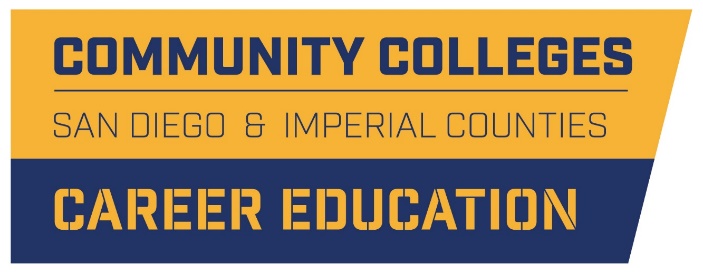 MIDDLE SCHOOL AND HIGH SCHOOL ENGAGEMENT2019-2010 Goals Support regional awareness of CESupport career-related curriculum and career guidance at regional middle schools and high schoolsCreate and expand regional WBL opportunities that add value to district efforts and expose students to regional industry sectorsCreate effective opportunities for postsecondary engagement for students as a means to support informed college entry